Tájékoztató Kölyök Fészek Erdei Iskoláról és szabadidő programlehetőségekről Alsómocsolád a Hét Patak Gyöngye Natúrpark szívében, Baranya megye északi csücskében, erdők és tavak ölelésében fekszik. A kitűnő természeti adottságokkal rendelkező kistelepülés, - az élővilág sokszínűségét biodiverzitás díjakkal elismerve-, számos látnivalóval, érdekes és ismeretterjesztő programokkal, szálláslehetőségekkel és nagy-nagy vendégszeretettel várja az ideérkezőket.Erdei iskolánk a község központjában helyezkedik el. Szálláshelyeink új és felújított építésűek.A Kölyök-Fészek Erdei Iskola minősített modulokkal rendelkezik, melyek gyakorlati tapasztalással segítik és egészítik ki a tanulók iskolában megszerzett tudását. Erdei Iskola Oktatóközpontunk gazdag eszközfelszereltségének segítségével a diákok megismerhetik és tanulmányozhatják az erdők és vizek élővilágát, az erdőben való tájékozódást, a fűszer-, és gyógynövények hasznosságát és értékét mindennapi életünkben. Nagy teljesítményű, kitűnő optikájú csillagászati távcső segítségével felfedezhetik a világűrt, amellyel a Holdat és a szomszédos bolygóinkat megfigyelhetik.A minősített modulok 2-4 órásak, erdei iskola programunkban a csoport igényei szerint válaszhatóak. Minden modulhoz feladatlap és játékos feladat is tartozik.  Izgalom, kihívás, élmény, tanulás, tudásVirtuális Természettudományok Otthona, amely izgalmas játék és tanulás. A Virtuális Természettudományok Otthona interaktív táblákkal, logikai játékokkal felszerelt, számkombinációs ajtókkal nyíló szobákkal kialakított. Az egyedülálló megoldású valóságos és virtuális játékban, tanító feladatok és megoldások segítik a résztvevő tanulók logikai és feladatmegoldó képességét, fejlesztik a tanulási képességüket és segítenek meglátni a tanulás értelmét. Ár: 500,- Ft/főRejtély szobáink félelmetesen jó szabaduló szobák. A tudományos alapokra épülő szobákból csapatmunkával, kreativitással lehet kijutni. Az űr titkai, Minden mindennel összefügg. Ár: 1.000,- Ft/főMinősített modulok: ►	Kalandos erdő: Az erdő élővilágának megismerése, természetbarát magatartásmód elsajátítása (1-4. osztály)►	Kalandra fel: A természetben való tájékozódás megismerése és térképnek, iránytűnek gyakorlatban való használatának elsajátítása (1-8. osztály)►	Csillagászati és földtani alapismeretek: Izgalmas történetek a csillagképekről, világképek, bolygók, galaxisok távcsővel való megtekintése (1-8. osztály)►	Ember és környezete: Föld szerkezete, légköre, szennyeződések. Élő-, és élettelen környezetünk. (5-8. osztály)►	Falusi randevú: Településünk múltjának, mindennapjainak bemutatása, érdekes, izgalmas történetekkel. A község szobrainak, alkotásainak felfedezése (1-8. osztály) ►	Fedezzük fel az erdő élővilágát: A környezetbarát erdőjárás szabályainak megismerése, a megfigyelőképesség fejlesztése, szélerősség mérése. Játék állathangokkal. (1-8. osztály)►	Földanya kincsestára: Kőzetek, ásványi nyersanyagok megismerése. A nyersanyagok mikroszkóppal való vizsgálata (5-8. osztály)►	Fűszer-, és gyógynövények a mindennapi életünkben: Nagyanyáink bölcsessége, egészségünk megőrzése és védelme gyógynövényekkel (5-8. osztály) ►	Mezőgazdaság és település: Hogyan művelték régen a földet? Mire és hogyan használhatóak a földművelő eszközök?  Régi lovas eszközök, eszközkiállítás is megtekinthető. Háziállatok megtekintése, hasznosításáról (1-4. osztály)►	Szennyvízkezelés alapjai, fontossága: A szennyvíz tisztítás folyamata, környezetünk védelme. Miért szükséges a szennyvizet tisztítani? Mire használjuk az ivóvizet és vajon mennyit használunk el belőle? Hogyan lehet takarékoskodni a vízzel? (5-8. osztály)►	Vizek varázslatos világa: Vízminőség mérése, vizek élővilága. Milyen hálóval kell kifogni a különböző halfajtákat? Háló szövése, nádból csónak készítése (1-8. osztály)Áraink: Moduljaink ára: 550,- Ft/fő (minimum 15 fős létszámú csoport esetén)Kedvezmények: minden 20 fő felett, 1 fő részére ingyenes szállást és ellátást biztosítunkGrátisz modul: Legalább kettő modul megrendelése esetén a Falusi randevú modulunkat ingyen szolgáltatjuk.Erdei Iskola Oktatóközpontunkban három oktatóteremben ismerkedhetnek a gyerekek télen is az erdők életvilágával. Beltéri vizes bemutató termünkben elhelyezett dioráma képen a helyi vízi élővilág és környezet tekinthető meg.A földszinti bemutatóterem ad helyet a Foucault-ingának, mely a Föld forgásának közvetlen bizonyítására szolgáló kísérleti eszköze.A gyermekek és kísérők számára is biztosítjuk a madármegfigyeléshez szükséges és kísérleti eszközöket, GPS-ket, mikroszkópokat. Az épülethez tartozó kültéri foglalkoztató ad helyet a három részből álló kemencének.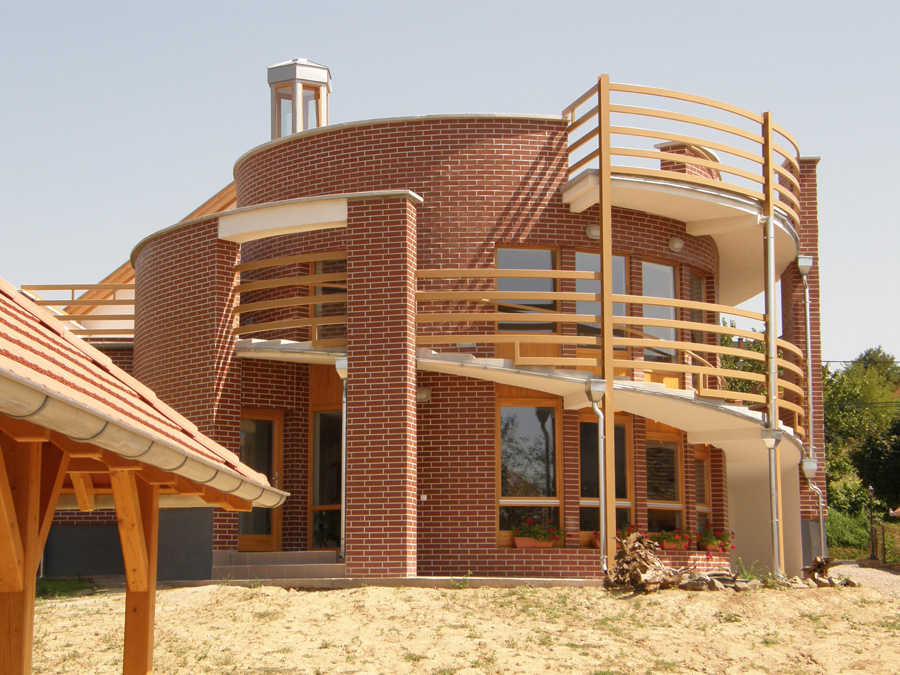 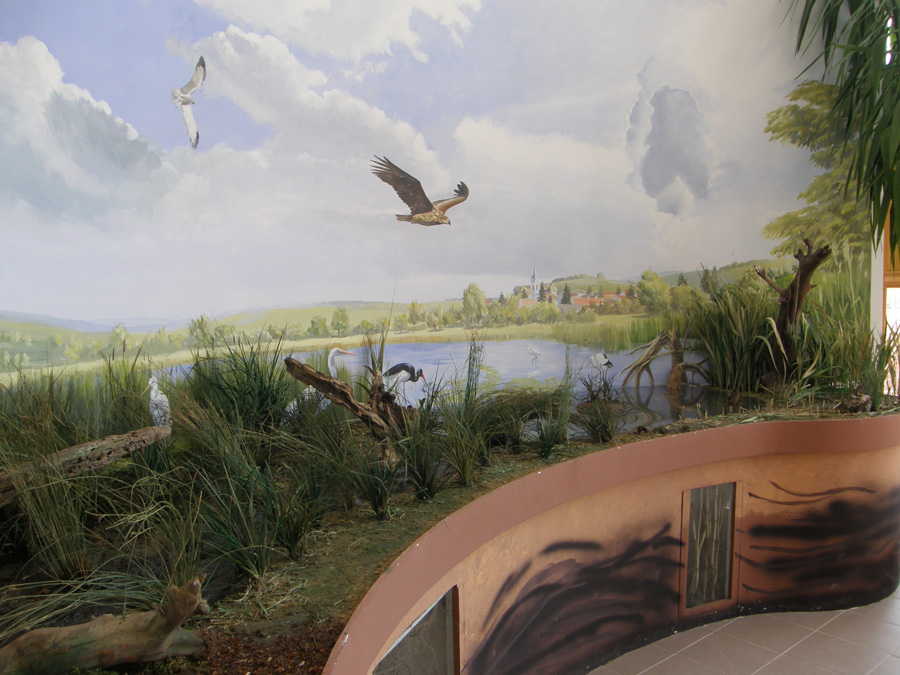 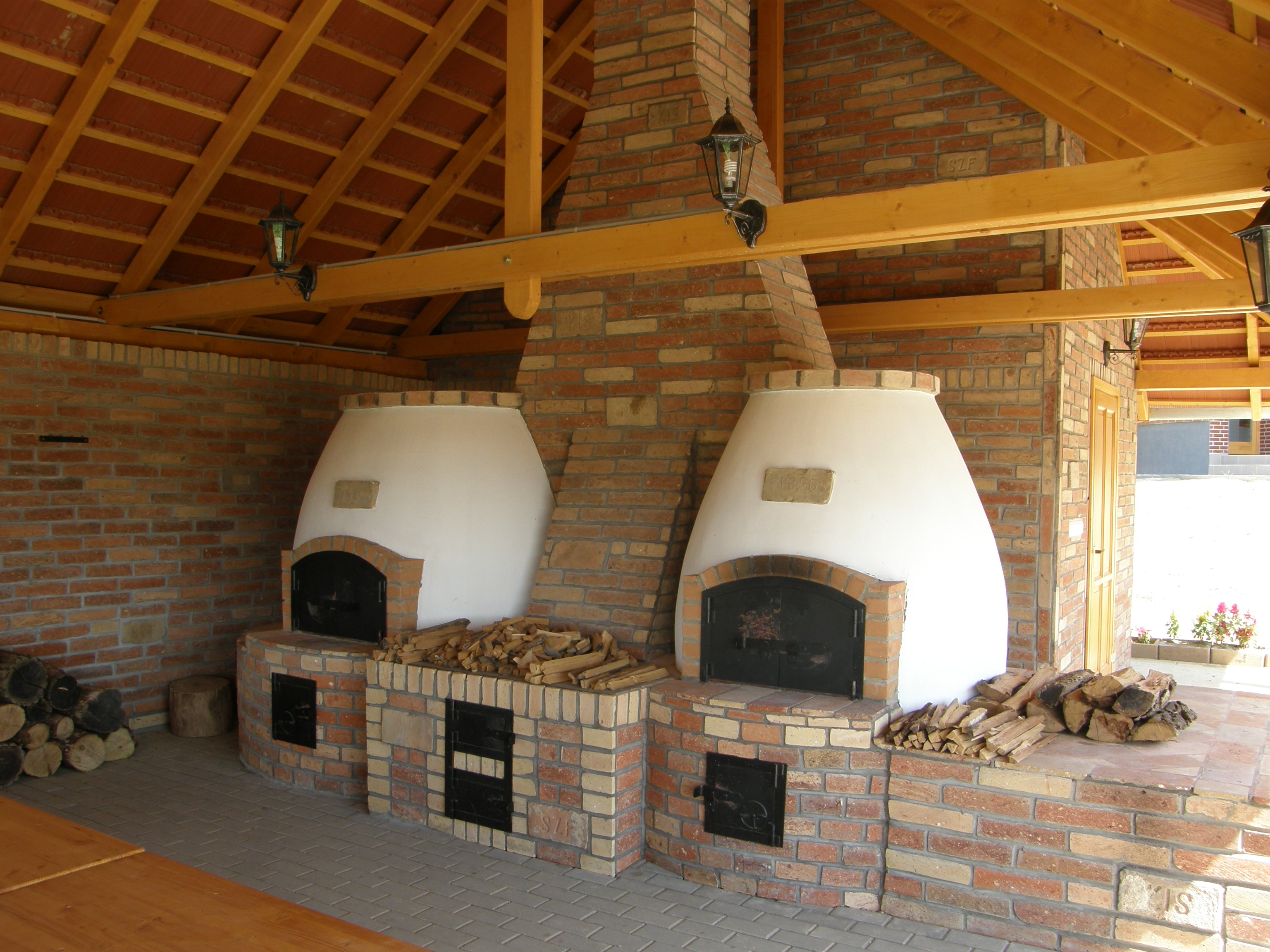 Szabadidő programjaink, kézműves foglalkozásainkÍjászat: Korhű ruhában, történetekkel, hagyományokat felelevenítve próbálhatják ki ügyességüket a gyerekek, 3 órás foglalkozás, min. létszám: 15 fő. Ára: 650,- Ft/főKenuzás: Kenuval, csónakkal, vízi sportokkal ismerkedés. Ár: 800,- Ft / óra/ kenu„Pletna” típusú hajóval hajókázás: Romantikus, egyben kalandos hajókázás, 18 fős Ár: 400,- Ft/fő/fél óraKerékpár: Kerékpártúrák tervezett útvonalakon. Kerékpár kölcsönzési díja szálláshely igénybevételével teljes itt tartózkodás alatt: 1.800,- Ft/fő, 1 napra: 800,- Ft/főErdei tornapálya, ügyességi élményösvény: ingyenes Éjszakai csillagtúra: Világító eszközökkel esti túra, túrajelzések ismertetése kincskereséssel. Játék világító labdákkal. 3 órás foglalkozás, ár: 600,- Ft/fő. Min. létszám: 15 főFedezd fel!: QR kódban olvashatóak le az érdekes információk, a felfestett lábnyomok segítségével egyénileg és csoportosan is bejárhatóak a túraútvonalak: ingyenesKincskeresés: Találd meg és a Tiéd! Rímekbe faragott feladatokkal lehet megtalálni a kincset. 2 órás, 450,- Ft/főGyertyaöntés: Hogyan készül, miből készül? Díszgyertya készítése. 3 órás foglalkozás, 600,- Ft/fő. Min. létszám: 15 főKemencés foglalkozás: Pizza, perec, só-liszt figurák készítése. 3 órás foglalkozás, 650,- Ft/fő, min. létszám: 15 főRigac tanya: Az erdőben a betyártanya a fákon van. Itt lombkorona szinten lehet pihenni, játszani és megfigyelni a madarakat, a fákat: ingyenesRigac Jancsi betyár: Nyomozásos játék. Izgalmas betyáros történet. 2 órás: ingyenesLabirintus: Labirintusunk szemet és tért tévesztő átlátszó drótfonatos kerítésből épült. A labirintus útvesztői kicsiknek és nagyoknak egyaránt nagy élményt nyújtanak. A labirintus mellett Kneipp-ösvényen is járhat: ingyenesBikali élménybirtok kedvezményes belépő: Erdei iskolás csoportjaink, táborozóink részére kedvezményes belépőjegyet tudunk kínálni a Bikali Élménybirtokra. Egész napos, teljes programra 1.000,- Ft/fő/gyermek, 1.800,- Ft/fő/felnőtt, 1 órás belépő: 400,- Ft/fő. Kemencés vacsora: Finom, kemencében készült ételeink széles választéka. Ár: létszámtól és választott kemencés ételtől függ.Hintózás: Hintózás a betyár nyomában, 2 órás, 500,- Ft/főMadárgyűrűzés: Madárgyűrűzés története, hálózás, madárbefogás, gyűrűzés. Szakvezetőnk segítségével megismerkedhetnek a csodálatos madárvilággal. 3 órás: 550,- Ft/főF16 repülőgép szimulátor: Térlátás, figyelem, koncentráció! A világ minden tájáról valós felvételek, aktuális időjárási viszonyokkal, 20 perc: 300,- Ft/főTájfutás: Több nehézségi szintű pályán, Smartident, gyűrűként ujjra húzható leolvasó eszközzel. 600,- Ft/főSzállásaink:Diákszálló: 3 db emeletes ágyakkal felszerelt, 10, 16 és 18 fős összkomfortos hálóhelyek. Minden szobához külön vizesblokk tartozik. Vendégeink részére a szobák előterében kényelmes, világos – TV-vel és hűtőszekrénnyel felszerelt- társalgó található. Árak:         1 éjszaka: 2.500,- Ft/fő2 vagy annál több éjszaka: 2.000,- Ft/fő 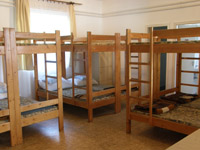 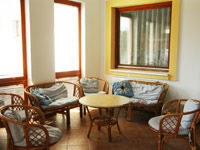 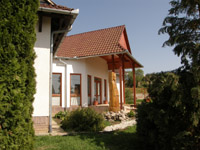 Alsómocsoládi Vendégház tetőtér: 8 db szoba, 32 férőhellyel. Minden szoba fürdőszobás, kettő darab emeletes ággyal, hűtőszekrény, televízió felszereltséggel.  Árak:    1 éjszaka: 3.300,- Ft/fő/éj2 vagy annál több éjszaka: 2.800,- Ft/fő/éj 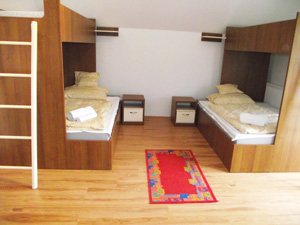 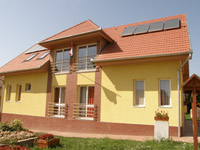 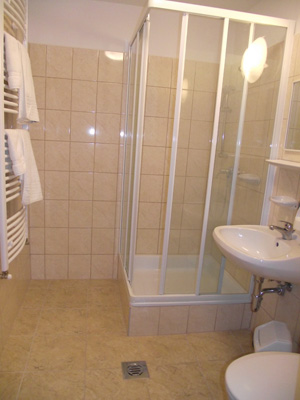 Vendégház: 8 fő férőhely. 3 db két ágyas szoba és 1 db franciaágyas szoba. A fürdőszobás szobák TV, hűtőszekrény, wi-fi felszereltséggel. Árak:    1 éjszaka: 3.600,- Ft/fő/éj2 vagy annál több éjszaka: 3.100,- Ft/fő/éjIdegenforgalmi adó: 300,- Ft/fő/éj felnőtteknekÉtkezés:  / Az étkezés a szállástól 200 m-re távolságban levő étkezőben történik. /Gyermek ár:Reggeli: 400,- Ft/fő		Ebéd: 690,- Ft/fő	Vacsora: 590,- Ft/főFelnőtt ár (15 éves kortól):Reggeli: 550,- Ft/fő		Ebéd: 880,- Ft/fő	Vacsora: 690,- Ft/főKmettyné Győri Szilvia						Turisztikai vezető